Once complete, please return (along with your CV resume) to:E. humanresources@autismhampshire.org.ukA. Autism Hampshire 1648 Parkway, Solent Business Park Whiteley, Fareham, Hampshire PO15 7AHEqual opportunities monitoring formAutism Hampshire is committed to the principles of Equal Opportunities and strives to be an Equal Opportunity Employer. To ensure that Autism Hampshire is complying with Equal Opportunity legislation the organisation asks that all applicants complete the details below. This information will be used solely for monitoring purposes and will be treated as confidential. Upon receipt it will be separated from your application before any consideration of candidates takes place.Completion is entirely voluntary and is not required for consideration for employment.Rehabilitation of offenders’ declarationAs stated on the Application Form, because of the sensitive nature of the duties the post-holder will be expected to undertake, you are required to disclose details of any criminal record. Only relevant convictions will be taken into account so disclosure need not necessarily be a bar to obtaining this position.If you have declared a criminal record and you have been shortlisted for interview and we do not raise the record with you it is because we have already taken the view that it should not be taken into account in deciding your suitability for the post. If you require further information or you have any concerns about filling in this declaration please contact the Human Resources Department on 01489 880881.Please note that the post you have applied for is exempt from the Rehabilitation of Offenders Act 1971, which means that all convictions, cautions, reprimands and final warnings, spent and unspent, on your criminal record need to be disclosed.Privacy NoticeAutism Hampshire will be what’s known as the ‘Controller’ of the personal data you provide to us. We only collect personal data about you as part of the processes noted below:Why we need your dataWe need to know your personal data in order to provide you with:A fair and equality compliant recruitment or employment experience, plus payroll and pension orA fair and equality compliant support service to meet your care needs orTo process your charity donations and future donationsWe will not collect any personal data from you we do not need in order to provide and oversee these service to you.What we do with your dataAll the personal data we process is processed by our staff in the UK however for the purposes of IT hosting and maintenance this information is located on servers within the European Union. No 3rd parties (other than IT hosting) have access to your personal data unless the law allows them to do so.We have a Data Protection regime in place to oversee the effective and secure processing of your personal data. More information on this framework can be found on our website.How long we keep your dataWhere we are required either for the purpose of processing your data (as detailed above) or under UK law to keep your personal data, it will be held securely for no longer than the law allows after which time it will be destroyed. More information on our retention schedule can be found on our website.What we would also like to do with your dataFor donations, we would however like to use your name and email address to inform you of our future news and charity events. This information is not shared with third purposes and you can unsubscribe at any time via phone, email or our website. If you would like to receive these updates please confirm this in an e-mail to: info@autismhampshire.org.ukWhat are your rights?If at any point you believe the information we process on you is incorrect you can request to see this information and have it corrected or deleted. If you wish to raise a complaint on how we have handled your personal data, you can contact us to have the matter investigated via info@autismhampshire.org.ukIf you are not satisfied with our response or believe we are processing your personal data not in accordance with the law you can complain to the Information Commissioner’s Office https://ico.org.uk/ VOLUNTEER ROLE APPLYING FORVOLUNTEER ROLE APPLYING FORVOLUNTEER ROLE APPLYING FORVOLUNTEER ROLE APPLYING FORVOLUNTEER ROLE APPLYING FORVOLUNTEER ROLE APPLYING FORVOLUNTEER ROLE APPLYING FORVOLUNTEER ROLE APPLYING FORVOLUNTEER ROLE APPLYING FORVOLUNTEER ROLE APPLYING FORVOLUNTEER ROLE APPLYING FORVOLUNTEER ROLE APPLYING FORApplying for volunteer role:Application for:  Full timeFull timePart timePart timeApplication for:  As and whenAs and whenTemporary Temporary Please state where you saw this post advertised:PERSONAL DETAILSPERSONAL DETAILSPERSONAL DETAILSPERSONAL DETAILSPERSONAL DETAILSPERSONAL DETAILSPERSONAL DETAILSPERSONAL DETAILSPERSONAL DETAILSPERSONAL DETAILSPERSONAL DETAILSPERSONAL DETAILSSurname:Forenames:Your addressYour addressYour addressYour addressYour addressYour addressYour addressYour addressYour addressYour addressYour addressYour addressAddress Line 1:Address Line 2:Town/City:County:Post Code:Telephone numbersTelephone numbersTelephone numbersTelephone numbersTelephone numbersTelephone numbersTelephone numbersTelephone numbersTelephone numbersTelephone numbersTelephone numbersTelephone numbersHome:Business:Mobile:Other:Email address: I give my consent to you to use this personal data for the purpose of recruitment and processing my volunteer role (if successful)I give my consent to you to use this personal data for the purpose of recruitment and processing my volunteer role (if successful)I give my consent to you to use this personal data for the purpose of recruitment and processing my volunteer role (if successful)I give my consent to you to use this personal data for the purpose of recruitment and processing my volunteer role (if successful)I give my consent to you to use this personal data for the purpose of recruitment and processing my volunteer role (if successful)I give my consent to you to use this personal data for the purpose of recruitment and processing my volunteer role (if successful)I give my consent to you to use this personal data for the purpose of recruitment and processing my volunteer role (if successful)I give my consent to you to use this personal data for the purpose of recruitment and processing my volunteer role (if successful)I give my consent to you to use this personal data for the purpose of recruitment and processing my volunteer role (if successful)YesYesVOLUNTEERING OR EMPLOYMENT HISTORYVOLUNTEERING OR EMPLOYMENT HISTORYVOLUNTEERING OR EMPLOYMENT HISTORYVOLUNTEERING OR EMPLOYMENT HISTORYVOLUNTEERING OR EMPLOYMENT HISTORYVOLUNTEERING OR EMPLOYMENT HISTORYVOLUNTEERING OR EMPLOYMENT HISTORYVOLUNTEERING OR EMPLOYMENT HISTORYVOLUNTEERING OR EMPLOYMENT HISTORYVOLUNTEERING OR EMPLOYMENT HISTORYVOLUNTEERING OR EMPLOYMENT HISTORYVOLUNTEERING OR EMPLOYMENT HISTORYPlease describe your knowledge of autism:What skills / experience / hobbies / interests / qualifications do you have which you think would be relevant?Please provide an explanation for any gaps in your work or volunteering history:REASONABLE ADJUSTMENTSREASONABLE ADJUSTMENTSREASONABLE ADJUSTMENTSREASONABLE ADJUSTMENTSREASONABLE ADJUSTMENTSREASONABLE ADJUSTMENTSREASONABLE ADJUSTMENTSREASONABLE ADJUSTMENTSREASONABLE ADJUSTMENTSREASONABLE ADJUSTMENTSREASONABLE ADJUSTMENTSREASONABLE ADJUSTMENTSDo you require any reasonable adjustments to be made to the recruitment / interview process to assist you in your application?NoYes Yes Do you require any reasonable adjustments to be made to the recruitment / interview process to assist you in your application?(please give details):(please give details):YOUR AVAILABILITYYOUR AVAILABILITYYOUR AVAILABILITYYOUR AVAILABILITYYOUR AVAILABILITYYOUR AVAILABILITYYOUR AVAILABILITYYOUR AVAILABILITYYOUR AVAILABILITYYOUR AVAILABILITYYOUR AVAILABILITYYOUR AVAILABILITYMondayMondayMondayMondayMorningMorningAfternoonAfternoonAfternoonAfternoonEveningEveningTuesdayTuesdayTuesdayTuesdayWednesdayWednesdayWednesdayWednesdayThursdayThursdayThursdayThursdayFridayFridayFridayFridaySaturdaySaturdaySaturdaySaturdaySundaySundaySundaySundayDRIVINGDRIVINGDRIVINGDRIVINGDRIVINGDRIVINGDRIVINGDRIVINGDRIVINGDRIVINGDRIVINGDRIVINGDo you have a full driving licence?  Do you have a full driving licence?  Do you have a full driving licence?  Do you have a full driving licence?  NoNoNoYesDo you have use of your own car?  Do you have use of your own car?  Do you have use of your own car?  Do you have use of your own car?  NoNoNoYesREFERENCESName and address of two professional references, which will be taken up prior to an interview, if short-listed. (One of who must be your present or most recent work/ volunteering). Please indicate if you would prefer Autism Hampshire not to approach your current employer at this stage.REFERENCESName and address of two professional references, which will be taken up prior to an interview, if short-listed. (One of who must be your present or most recent work/ volunteering). Please indicate if you would prefer Autism Hampshire not to approach your current employer at this stage.REFERENCESName and address of two professional references, which will be taken up prior to an interview, if short-listed. (One of who must be your present or most recent work/ volunteering). Please indicate if you would prefer Autism Hampshire not to approach your current employer at this stage.REFERENCESName and address of two professional references, which will be taken up prior to an interview, if short-listed. (One of who must be your present or most recent work/ volunteering). Please indicate if you would prefer Autism Hampshire not to approach your current employer at this stage.REFERENCESName and address of two professional references, which will be taken up prior to an interview, if short-listed. (One of who must be your present or most recent work/ volunteering). Please indicate if you would prefer Autism Hampshire not to approach your current employer at this stage.REFERENCESName and address of two professional references, which will be taken up prior to an interview, if short-listed. (One of who must be your present or most recent work/ volunteering). Please indicate if you would prefer Autism Hampshire not to approach your current employer at this stage.REFERENCESName and address of two professional references, which will be taken up prior to an interview, if short-listed. (One of who must be your present or most recent work/ volunteering). Please indicate if you would prefer Autism Hampshire not to approach your current employer at this stage.Reference 1 - your current/most recentReference 1 - your current/most recentReference 1 - your current/most recentReference 1 - your current/most recentReference 1 - your current/most recentReference 1 - your current/most recentReference 1 - your current/most recentName:Job Title:Organisation:Address:Post Code:Email:Office Telephone no:Relationship:I consent to this referee being approached for a reference at this stage:I consent to this referee being approached for a reference at this stage:I consent to this referee being approached for a reference at this stage:YesNoReference 2 - your current/most recentReference 2 - your current/most recentReference 2 - your current/most recentReference 2 - your current/most recentReference 2 - your current/most recentReference 2 - your current/most recentReference 2 - your current/most recentName:Job Title:Organisation:Address:Post Code:Email:Office Telephone no:Relationship:I consent to this referee being approached for a reference at this stage:I consent to this referee being approached for a reference at this stage:I consent to this referee being approached for a reference at this stage:YesNoDATA PROTECTION CONSENTDATA PROTECTION CONSENTDATA PROTECTION CONSENTDATA PROTECTION CONSENTDATA PROTECTION CONSENTDATA PROTECTION CONSENTDATA PROTECTION CONSENTOur Privacy Statement can be found below and here: https://www.autismhampshire.org.uk/ Our Privacy Statement can be found below and here: https://www.autismhampshire.org.uk/ Our Privacy Statement can be found below and here: https://www.autismhampshire.org.uk/ Our Privacy Statement can be found below and here: https://www.autismhampshire.org.uk/ Our Privacy Statement can be found below and here: https://www.autismhampshire.org.uk/ Our Privacy Statement can be found below and here: https://www.autismhampshire.org.uk/ Our Privacy Statement can be found below and here: https://www.autismhampshire.org.uk/ Please confirm that you have read this information and you accept this privacy policy:Please confirm that you have read this information and you accept this privacy policy:Please confirm that you have read this information and you accept this privacy policy:Please confirm that you have read this information and you accept this privacy policy:Please confirm that you have read this information and you accept this privacy policy:YesDECLARATIONDECLARATIONDECLARATIONDECLARATIONDECLARATIONDECLARATIONDECLARATIONI confirm that the information given on this Form is correct and complete, and that misleading statements may be sufficient for cancelling any arrangements made. Due to the sensitive nature of the duties the post holder may be expected to undertake, I understand that my Declaration will include details of any criminal convictions, cautions, reprimands and final warnings and any other information that may have a bearing on my suitability for the post. I understand too that an Enhanced disclosure will be sought in the event of a successful application. If I am appointed, personal information about me may be computerised for personnel/employee administration purposes including analysis for management purposes or statutory returns.I confirm that the information given on this Form is correct and complete, and that misleading statements may be sufficient for cancelling any arrangements made. Due to the sensitive nature of the duties the post holder may be expected to undertake, I understand that my Declaration will include details of any criminal convictions, cautions, reprimands and final warnings and any other information that may have a bearing on my suitability for the post. I understand too that an Enhanced disclosure will be sought in the event of a successful application. If I am appointed, personal information about me may be computerised for personnel/employee administration purposes including analysis for management purposes or statutory returns.I confirm that the information given on this Form is correct and complete, and that misleading statements may be sufficient for cancelling any arrangements made. Due to the sensitive nature of the duties the post holder may be expected to undertake, I understand that my Declaration will include details of any criminal convictions, cautions, reprimands and final warnings and any other information that may have a bearing on my suitability for the post. I understand too that an Enhanced disclosure will be sought in the event of a successful application. If I am appointed, personal information about me may be computerised for personnel/employee administration purposes including analysis for management purposes or statutory returns.I confirm that the information given on this Form is correct and complete, and that misleading statements may be sufficient for cancelling any arrangements made. Due to the sensitive nature of the duties the post holder may be expected to undertake, I understand that my Declaration will include details of any criminal convictions, cautions, reprimands and final warnings and any other information that may have a bearing on my suitability for the post. I understand too that an Enhanced disclosure will be sought in the event of a successful application. If I am appointed, personal information about me may be computerised for personnel/employee administration purposes including analysis for management purposes or statutory returns.I confirm that the information given on this Form is correct and complete, and that misleading statements may be sufficient for cancelling any arrangements made. Due to the sensitive nature of the duties the post holder may be expected to undertake, I understand that my Declaration will include details of any criminal convictions, cautions, reprimands and final warnings and any other information that may have a bearing on my suitability for the post. I understand too that an Enhanced disclosure will be sought in the event of a successful application. If I am appointed, personal information about me may be computerised for personnel/employee administration purposes including analysis for management purposes or statutory returns.I confirm that the information given on this Form is correct and complete, and that misleading statements may be sufficient for cancelling any arrangements made. Due to the sensitive nature of the duties the post holder may be expected to undertake, I understand that my Declaration will include details of any criminal convictions, cautions, reprimands and final warnings and any other information that may have a bearing on my suitability for the post. I understand too that an Enhanced disclosure will be sought in the event of a successful application. If I am appointed, personal information about me may be computerised for personnel/employee administration purposes including analysis for management purposes or statutory returns.I confirm that the information given on this Form is correct and complete, and that misleading statements may be sufficient for cancelling any arrangements made. Due to the sensitive nature of the duties the post holder may be expected to undertake, I understand that my Declaration will include details of any criminal convictions, cautions, reprimands and final warnings and any other information that may have a bearing on my suitability for the post. I understand too that an Enhanced disclosure will be sought in the event of a successful application. If I am appointed, personal information about me may be computerised for personnel/employee administration purposes including analysis for management purposes or statutory returns.I have read, understood and complied with the above statementSignatureDateDateDateDateDateI have read, understood and complied with the above statementYour Name: *Date of application:Application for the role of:Where did you see the role advertised?I would describe my race or ethnic origin as:WhiteWhiteWhiteWhiteWhiteWhiteWhiteI would describe my race or ethnic origin as:IndianIndianIndianIndianIndianIndianIndianI would describe my race or ethnic origin as:PakistaniPakistaniPakistaniPakistaniPakistaniPakistaniPakistaniI would describe my race or ethnic origin as:BangladeshiBangladeshiBangladeshiBangladeshiBangladeshiBangladeshiBangladeshiI would describe my race or ethnic origin as:Black AfricanBlack AfricanBlack AfricanBlack AfricanBlack AfricanBlack AfricanBlack AfricanI would describe my race or ethnic origin as:Black CaribbeanBlack CaribbeanBlack CaribbeanBlack CaribbeanBlack CaribbeanBlack CaribbeanBlack CaribbeanI would describe my race or ethnic origin as:Black other (please specify below)Black other (please specify below)Black other (please specify below)Black other (please specify below)Black other (please specify below)Black other (please specify below)Black other (please specify below)I would describe my race or ethnic origin as:ChineseChineseChineseChineseChineseChineseChineseI would describe my race or ethnic origin as:Other Asian (please specify below)Other Asian (please specify below)Other Asian (please specify below)Other Asian (please specify below)Other Asian (please specify below)Other Asian (please specify below)Other Asian (please specify below)I would describe my race or ethnic origin as:Any other race or ethnic group (please specify below)Any other race or ethnic group (please specify below)I would describe my race or ethnic origin as:If you ticked black other or Asian other above or any other race or ethnic group please specify:If you ticked black other or Asian other above or any other race or ethnic group please specify:I would describe my religion as:NoneNoneNoneNoneNoneNoneNoneI would describe my religion as:Bah’iBah’iBah’iBah’iBah’iBah’iBah’iI would describe my religion as:BuddhistBuddhistBuddhistBuddhistBuddhistBuddhistBuddhistI would describe my religion as:Christian (Including all denominations)Christian (Including all denominations)Christian (Including all denominations)Christian (Including all denominations)Christian (Including all denominations)Christian (Including all denominations)Christian (Including all denominations)I would describe my religion as:HinduHinduHinduHinduHinduHinduHinduI would describe my religion as:JainJainJainJainJainJainJainI would describe my religion as:JewishJewishJewishJewishJewishJewishJewishI would describe my religion as:MuslimMuslimMuslimMuslimMuslimMuslimMuslimI would describe my religion as:SikhSikhSikhSikhSikhSikhSikhI would describe my religion as:Prefer not to sayPrefer not to sayPrefer not to sayPrefer not to sayPrefer not to sayPrefer not to sayPrefer not to sayI would describe my religion as:Other – Specify if you wishI would describe my religion as:Other religion:I am:MaleMaleMaleMaleMaleMaleMaleI am:FemaleFemaleFemaleFemaleFemaleFemaleFemaleDate of Birth:(day/month/year)Do you consider yourself Disabled?Do you consider yourself Disabled?Do you consider yourself Disabled?Do you consider yourself Disabled?YesNoI give my consent to you to use this personal data for the purpose of recruitment and employment (if successful)I give my consent to you to use this personal data for the purpose of recruitment and employment (if successful)I give my consent to you to use this personal data for the purpose of recruitment and employment (if successful)I give my consent to you to use this personal data for the purpose of recruitment and employment (if successful)I give my consent to you to use this personal data for the purpose of recruitment and employment (if successful)I give my consent to you to use this personal data for the purpose of recruitment and employment (if successful)YesYour Name: *Role applied for:Have you ever been convicted in the Courts or cautioned or been given a final warning by the police? *NoHave you ever been convicted in the Courts or cautioned or been given a final warning by the police? *YesPlease give details of offences, penalties and datesPlease give details of offences, penalties and datesPlease give details of offences, penalties and datesHave you ever been convicted in the Courts or cautioned or been given a final warning by the police? *YesPlease give details of offences, penalties and datesPlease give details of offences, penalties and datesPlease give details of offences, penalties and datesAre you aware of any Police enquiries undertaken following allegations made against you, which may have a bearing on your suitability for this post? *NoAre you aware of any Police enquiries undertaken following allegations made against you, which may have a bearing on your suitability for this post? *YesPlease give details of offences, penalties and datesPlease give details of offences, penalties and datesPlease give details of offences, penalties and datesAre you aware of any Police enquiries undertaken following allegations made against you, which may have a bearing on your suitability for this post? *YesPlease give details of offences, penalties and datesPlease give details of offences, penalties and datesPlease give details of offences, penalties and datesI give my consent to you to use this personal data for the purpose of recruitment and volunteering (if successful)I give my consent to you to use this personal data for the purpose of recruitment and volunteering (if successful)I give my consent to you to use this personal data for the purpose of recruitment and volunteering (if successful)I give my consent to you to use this personal data for the purpose of recruitment and volunteering (if successful)YesDeclarationI have read and understood the Rehabilitation of Offenders Declaration (above) *In the event that this Disclosure is found to be false any offer of volunteer work will be terminated immediately. Any information you provide on this form will be treated as strictly confidential and retained in a secure location in line with Data Protection requirements.I have read and understood the Rehabilitation of Offenders Declaration (above) *In the event that this Disclosure is found to be false any offer of volunteer work will be terminated immediately. Any information you provide on this form will be treated as strictly confidential and retained in a secure location in line with Data Protection requirements.I have read and understood the Rehabilitation of Offenders Declaration (above) *In the event that this Disclosure is found to be false any offer of volunteer work will be terminated immediately. Any information you provide on this form will be treated as strictly confidential and retained in a secure location in line with Data Protection requirements.I have read and understood the Rehabilitation of Offenders Declaration (above) *In the event that this Disclosure is found to be false any offer of volunteer work will be terminated immediately. Any information you provide on this form will be treated as strictly confidential and retained in a secure location in line with Data Protection requirements.I have read and understood the Rehabilitation of Offenders Declaration (above) *In the event that this Disclosure is found to be false any offer of volunteer work will be terminated immediately. Any information you provide on this form will be treated as strictly confidential and retained in a secure location in line with Data Protection requirements.Signature:Date:Personal dataRecruitmentEmploymentProviding care & support servicesCharity donationsSurname:√√√√Forenames:√√√√Address & postcode√√√√Telephone numbers√√√√Email address√√√√National Insurance Number√√Ethnicity√√√Religion√√√Disability√√√Marital status√√√Date of birth√√√Gender√√√Criminal convictions, cautions or penalties√√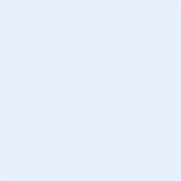 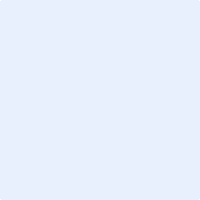 